MYcÖRvZš¿x evsjv‡`k miKvi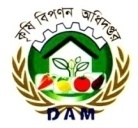 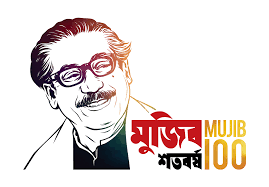 wmwbqi K…wl wecYb Kg©KZ©vi Kvh©vjqK…wl wecYb Awa`ßiAvKeikvn,PÆMÖvg-4207|¯§viK bs-12.02.1500.301.02.001.20-354                                                                                                                       ZvwiLt-23/03/2021 |eivei,gnvcwiPvjK,K…wl wecYb Awa`ßi,XvKv    `„wó AvKl©Y t mnKvix cwiPvjK(evRvi Z_¨),K…wl wecYb Avwa`ßi, XvKv|                 PÆMÖvg wefvMxq m`i evRv‡ii gvP©/2021 4_© mßvnv‡šÍ (23/03/2021) wbZ¨ cÖ‡qvRbxq †fvM¨c‡Y¨i mvßvwnK,gvwmK I evrmwiK LyPiv Mo evRvi `‡ii Zzjbvg~jK weeiYx (evRvi`i cÖwZ †KwR/wjUvi,UvKvq)| ch©v‡jvPbv t Dc‡ivwjøwLZ Z_¨ ch©v‡jvPbv K‡i †`Lv hvq,PjwZ mßv‡n PÆMÖvg gnvbMixi evRv‡i Pvj-miæ-bvwRi,wgwb‡KU,gvSvix I ‡gvUv,AvUv-c¨v‡KU I †Lvjv,Wvj-gïi-‡`kx I Avg`vbxK…Z,gyM,‡Qvjv-KjvB,‡Zj-mqvweb I cvg,imyb-Avg`vbxK…Z,Av`v-Avg`vbxK…Z,ïKbvgwiP-‡`kx I Avg`vbxK…Z,gvQ-iæB-‡`kx I Avg`vbxK…Z,KvZj-‡`kx I Avg`vbxK…Z,Bwjk,wWg-‡`kx I dvg©,wPwb,jeY,Avj,KvPv‡cu‡c Ges wgwóKzgov Gi g~j¨ †gvUvgywU w¯’wZkxj Av‡Q| ZvQvov Ab¨vb¨ cb¨mg~‡ni g~j¨ wKQzUv  n«vm ev e„w× †c‡q‡Q|g~j¨ e„w×cÖvß D‡jøL‡hvM¨ cY¨ mg~n t MZ mßv‡ni Zzjbvq PjwZ mßv‡n Wvj-‡Lmvix,KvuPvgwiP,‡gviM/gyiwM-‡`kx,KK& I eªqjvi Gi gyj¨ cÖwZ †KwR‡Z h_vµ‡g 10.00,2.50,10.00,10.00I 5.00 UvKv e„w× †c‡q‡Q|g~j¨ n«vmcÖvß D‡jøL‡hvM¨ cY¨ mg~n t MZ mßv‡ni Zzjbvq PjwZ mßv‡n wcuqvR-‡`kx I Avg`vbxK…Z,imyb †`kx,‡e¸b Ges cUj Gi gyj¨ cÖwZ †KwR‡Z h_vµ‡g 2.50,2.50,5.00,2.50 I 15.00 UvKv  n«vm †c‡q‡Q|mieivn cwiw¯’wZ t  PÆMÖvg gnvbMixi evRv‡i mKj cÖKvi c‡Y¨i mieivn I gRy` cwiw¯’wZ †gvUvgywU ¯^vfvweK Av‡Q|g~j¨ n«vm/e„w×i KviY t PjwZ mßv‡n mieivn n«vm I cvBKvix g~j¨ e„w×‡Z Wvj-‡Lmvix,KvuPvgwiP,‡gviM/gyiwM-‡`kx,KK& I eªqjvi Gi gyj¨ e„w× †c‡q‡Q | Aciw`‡K PjwZ mßv‡n mieivn e„w×‡Z wcuqvR-‡`kx I Avg`vbxK…Z,imyb †`kx,‡e¸b Ges cUj Gi gyj¨ n«vm †c‡q‡Q|         (bvwmg dvinvbv wkixb)                                                                                               (‡gvt †mwjg wgqv)        Dc-cwiPvjK(Dc-mwPe)                                                                                            ‡Rjv evRvi Kg©KZ©v        K…wl wecYb Awa`ßi                                                                                                         PÆMÖvg|                                                                                                                                                                                                                                                                                                                                                                                                                              PÆMÖvg wefvM,PÆMÖvg|         µt bsc‡b¨i bvgcwigvcPÆMÖvgPÆMÖvgPÆMÖvgPÆMÖvgPÆMÖvgPÆMÖvgPÆMÖvgµt bsc‡b¨i bvgcwigvcmßvnv‡šÍievRvi `i23/03/21MZ mßv‡nievRvi `i09/03/21kZKiv n«vm/e„w×i(-/+)MZ gv‡mi evRvi`i23/02/21kZKiv n«vm/e„w×i(-/+)MZ eQ‡ii evRvi`i24/03/20kZKivn«vm/e„w×i(-/+)1Pvj-miæ bvwRicÖwZ †KwR68.0068.000.0066.003.0363.007.942Pvj-(miæ wgwb‡KU),,64.0064.000.0062.003.2256.0014.283Pvj-(gvSvix),,54.0054.000.0052.003.8542.0028.574Pvj-(‡gvUv) ÕÕ46.0046.000.0045.002.2237.0024.325AvUv-(c¨v‡KU),,34.0034.000.0034.000.0033.003.036AvUv-(‡Lvjv),,30.5030.500.0030.001.6727.5010.917Wvj-gïi(†`kx),,107.50107.500.00112.50-4.44112.50-4.448Wvj-gmyi-(Avgt/‡`kx),,80.0080.000.0080.000.0070.0014.289Wvj-‡Lmvix,,82.5072.5013.7962.5032.0072.5013.7910Wvj gyM,, 122.50 122.500.00127.50-3.92135.00-9.2611‡Qvjv-KjvB,,67.5067.500.0072.50-6.8972.50-6.8912‡Zj-mqvweb(†Lvjv)cÖwZ wjUvi119.00119.000.00117.001.7189.0033.7113†Zj cvg(‡Lvjv),,109.00109.000.00107.001.8781.0034.57	14gmjvt wcqvR(‡`kx)cÖwZ †KwR42.5045.00-5.5532.5030.7755.00-22.7315,, wcqvR-(Avgt/‡`kx),,40.0042.50-5.8822.5077.7962.50-36.0016imybt †`kx,,60.0065.00-7.69105.00-42.86110.00-45.4517imyb (Avgt/‡`kx),,107.50107.500.00115.00-6.52165.00-34.8518Av`v-(Avgt/‡`kx),,65.0065.000.0065.000.00165.00-60.6119ïKbvgwiP-‡`kx,,210.00210.000.00210.000.00245.00-14.2820ïKbvgwiP-Avgt/‡`kx,,235.00235.000.00235.000.00270.00-12.9621KvuPvgwiPcÖwZ †KwR35.0032.507.69    45.00-22.2255.00-36.3622gvQ-iæB-(‡`kx 1-2 †KwR),,260.00260.000.00260.000.00260.000.0023,, iæB-(Avgt/‡`kx 2-3 †KwR),,230.00230.000.00230.000.00255.00-9.8024,, KvZj-(‡`kx 1-2 †KwR),,280.00280.000.00280.000.00280.000.0025,, KvZj Avgt/‡`kx2-3,,),,375.00375.000.00375.000.00375.000.0026,, Bwjk(400-800MÖvg),,725.00725.000.00725.000.00--27†gviM-gyiwM-(‡`kx),,425.00415.002.41345.0023.19390.008.9728‡gviM/gyiwM-(KK&/‡mvt),,325.00315.003.17245.0032.65225.0044.4429‡gviM-gyiwM-dvg©(eªqjvi),,162.50157.503.17147.5010.17127.5023.5330wWg gyiwM-(‡`kx)4wU52.0052.000.0049.006.1251.001.9631,,    gyiwM-(dvg©),,29.5029.500.0030.50-3.2835.50-16.9032wPwbcÖwZ †KwR67.0067.000.0067.000.0065.502.2933jeY (c¨v‡KU),,30.0030.000.0030.000.0030.000.0034mwâ t Avjy,,19.0019.000.0015.5022.5821.50-11.6335,,     †e¸b,,32.5035.00-7.1425.0030.0030.008.3336,,    KvPv‡cu‡c,,27.5027.500.0032.50-15.3832.50-15.3837,,    wgwóKzgov,,22.5022.500.0022.500.0027.50-18.1838,,    cUj,,42.5057.50-26.0995.00-55.2650.00-15.00